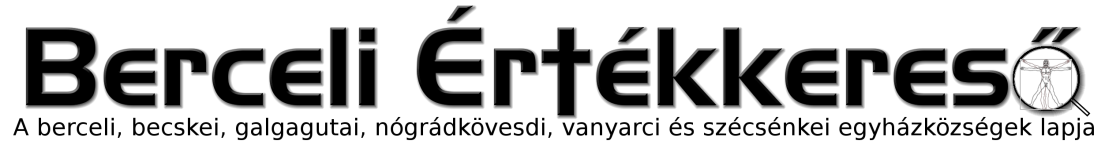 IV. évf. 18. szám Húsvét 4. Vasárnapja	2017. május 7.A 2016-os év Vanyarc életében (3. rész)10éves évforduló SzátokonSzátok a reménytelenség a kilátástalanság faluja. Megszűnt az iskola, óvoda, nincs bolt nincs kocsma nem volt már semmi, Isten mégúgysem. Vagyis a helyi lakosok inkább Átoknak élte meg éli meg ott az életet. Első alkalommal mikor mentünk megdöbbenve vettük észre, hogy az „Sz” betű hiányzik a tábláról. A táblán az állt, hogy „átok”.2017. január 25-én ünnepelte a Ceferino Ház 10 éves megalakulását. Születésnapját. Nem volt véletlen, hogy a Ceferino Ház 2016 októberében ide költözött Küldetése van! Reményt vinni a reménytelenségbe, Szeretetet és hitet adni.Ez az ünnepség is kitűnő alkalom volt arra hogy meghívjuk és befogadjuk ezeket a testvéreinket is. Körülbelül 100-an ünnepeltek és örültek velünk. Kint volt a sajtó, tv, rádió, újság. Hírül vinni a világnak van miért hálásnak lenni. Nyitó beszédet mondott Beer Miklós püspök atya, Székely János püspök atya, Dúl Géza atya is. Kerekasztal beszélgetésben megszólaltak azok a cigány és nem cigány testvérek, akik már a kezdetektől szolgálnak a Ceferino Házban értékes és megindító tanúságtételek hangoztak el. Vanyarcról 12-en mentünk, az iskola képviseletében Apkó Zsuzsanna, az önkormányzat képviseletében Nedeliczki Teréz kísért el minket. Délelőtt konferenia volt, délután a gyerekek táncokkal, jelenetekkel fejezték ki hálájukat mindazért a szépért, amit kaptak a Ceferino Ház programjainak köszönhetően . Végén nem maradhatott el a nagy ünnepi torta sem amit tűzijátékok és a 10 éves gyertya díszített.Akarom programA váci karitász és a helyi önkormányzat sikeres együttműködésének köszönhetően 35 család vehetett részt, vagyis családanyák és gyermekeik leginkább. A programot Babosné Kata vezette, Nedeliczki Teréz koordinálta és a mi közösségi házunk is otthont adott ezeknek a programoknak. Ezek a családanyák nagy segítséget kaptak háztartási vezetésben, hat hónapon keresztül meg kellet tervezni a bevételt, kiadást. Szituációs gyakorlatok, beszélgetések voltak,de nem utolsó sorban minden képzés végén Erzsébet utalványt is kaptak ,volt olyan anyuka, aki ezt rakosgatta félre a karácsonyi készülődéshez.Közösségi házunkban megrendezésre került egy nagy közös főzés, ahol találkoztak a palóc ízek a cigány gasztronómiával. Gyerekeknek minden alkalommal és ezen is kézműves foglalkozások voltak tartva, amíg az anyukákkal külön foglalkozhattak. Én ezen a programon tanultam meg házi készítésű súrolószert gyártani, azóta nem használok drága bolti szereket, és itt tanultunk meg házi készítésű mosógélt gyártani.Sok édesanya örömmel osztotta meg a pozitív változásokat, amit elértek otthon a háztartásukban. Volt közös karácsonyunk is, aminek ismételten a Ceferino Ház adott otthont és a résztvevő családok gyermekeivel készültünk gyertyatáncos bemutatóval. Erre az alkalomra is sütöttünk mézes kalácsot és buktát. Ezeken az alkalmakon megnyíltak az addig csukott lelkek. Megosztották félelmeiket, gátlásaikat, de örömeiket is.Nagyon fontosnak tartanám, hogy ez a program ne szakadjon meg azzal, hogy már hivatalosan a program által biztosított hat hónap lejárt. 35 édesanya kapott itt támaszt, odafigyelést ,és azt érezhette, van hova tartozni .A 2016-os év Becske életében (1. rész)Kedves Testvérek!Az év utolsó záró napján eljöttünk, hogy hálát adjunk a 2016-os év eseményeiért!Hálával tartozunk azért, hogy hétről hétre részt vehettünk valamilyen liturgikus szertartáson. Köszönjük a vasárnapi szentmiséket és igeliturgiákat. A kéthetenként lévő szerdai szentmiséket. Hálával emlékezünk vissza a tanító szavakra és az áldozásban az Úr Jézussal való találkozásainkra. Bár a hétköznapokon csak kisebb számban 6-7 fő jelenlétében valósulnak meg a szentmisék, de vasárnapjainkon 40-50 fővel és nagyobb ünnepeinken 90-100 embert is megérint az Úr Jézus hívó szava.Köszönjük és hálásak vagyunk a hétről hétre buzgó imádságos lelkülettel résztvevő szerdai szentségimádás résztvevőiért, imáikért. Buzgalmukat a jó Isten továbbra is tartsa meg és reméljük a következő évben még többen csatlakoznak hozzájuk.HIRDETÉSEKAzok a gyermekek, akik részt vettek a húsvéti rajzpályázaton átvehetik a részvételért járó díjat a mai szentmisék után. (Minden részvevő gyermek ajándékot kap.)Bercelen a 8. csoport takarít.2017.05.08.H	18:00	Szentmise a Galgagutai Templomban		18:00	Májusi litánia a Berceli Templomban2017.05.09.K	08:30	Tavaszi esperesi korona a Balassagyarmati Plébánián		18:00	Szentmise a Nógrádkövesdi Templomban		18:00	Májusi litánia a Berceli Templomban2017.05.10.Sz	18:00	Májusi litánia a Berceli Templomban			18:30	 Szentségimádás Berceli Templomban2017.05.11.Cs	18:00	 Májusi litánia Berceli Templomban2017.05.12.P	18:00	Szentmise a Berceli Templomban+ Számel Mihály, felesége, Ilona, gyermekek és nagyszülők és Kiss Pál, felesége, Mária, gyermekek és nagyszülők	 2017.05.13.Sz	08:00	Ipolymenti és a Galgagmenti Nagyboldogasszony Közösség közös ifjúsági találkozója a fatimai jelenés 100. évfordulójára, Ifjúsági és sportnap keretében, melyre minden egyházközségünkben élő fiatalt szeretettel várunk		14:00	Falunap Becskén		15:00	Igeliturgia a Vanyarci Templomban		16:30	Ifjúsági Szentmise a Berceli Templomban		18:00	Májusi litánia a Berceli Templomban2017.05.14.V	08:30	Szentmise a Berceli Templomban	Húsvét  5.		10:30	Szentmise Galgagutai TemplombanVasárnapja		10:30	Igeliturgia a Becskei Templomban		12:00	Szentmise a Nógrádkövesdi Templomban, Csordás Dominik keresztelése		12:00	Igeliturgia a Szécsénkei Templomban2017.05.20: Ifjúsági kirándulás a Nagymarosi Ifjúsági Találkozóra, melyre minden fiatalt szeretettel várunk. (15-26 év közöttieknek ingyenes.)2017.05.20. 16:00 Molnár Balázs és Pleva Nikolett házasságkötése a Berceli Templomban2017.06.26-30: Napközis hittantábor, 2017.07.03-07: Ifjúsági tábor, 2017.08.14-18: Hittanos tábor. 2017.07.23-29: Ipolymenti Nagyboldogasszony Közösség nyári táboraHivatali ügyintézés: Római Katolikus Plébánia 2687 Bercel, Béke u. 20. H-P 8:00-16:00tel: (30) 455 3287 web: http://bercel.vaciegyhazmegye.hu, e-mail: bercel@vacem.huBankszámlaszám: 10700323-68589824-51100005